****************************************************************************************************               ****************************************************************************************************ОТЧЕТоб оказанных услугах по управлению и (или) выполненных работах по содержаниюи текущему ремонту общего имущества за первый квартал 2021 года в многоквартирном доме по адресу: К. Маркса 42аВсего за период с "01" января 2021 г. по "31" марта 2021 г.выполнено работ (в том числе работ, выполненных и неучтённых в отчёте за четвертый квартал 2020 г.) (оказано услуг) на общую сумму 399518,02 р.(триста девяноста девять тысяч пятьсот восемнадцать рублей две копейки)                                                                                       (прописью)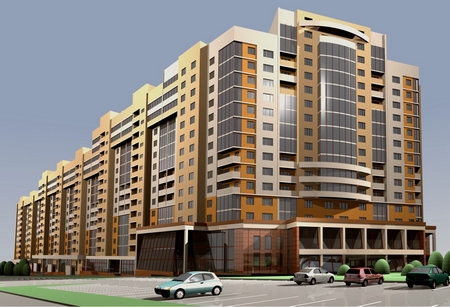          Общество с ограниченной ответственностью         «Управляющая компания        «Серов Веста»           телефон 7-57-11, 6-96-09624992 Россия Свердловская область город Серов, ул. Ленина, 152ИНН 6680002652/КПП 668001001, ОГРН 1136680001480 р/счет 40702810669300000476,к/с  30101810900000000795 ПАО КБ «УБРиР»БИК 046577795 Наименование вида
работы
(услуги) Периодичность/
количественный
показатель
выполненной
работы
(оказанной
услуги)Единица
измерения
работы
(услуги)Стоимость
сметная
стоимость
выполненной
работы
(оказанной
услуги) за
единицуЦена
выполненной
работы
(оказанной
услуги),
в рубляхУслуги по приему платежей граждан фактическая(раз) за период8313,278313,27Управление УК МКДфактическая(раз) за период39008,8539008,85Техническое обслуживание общедомовых приборов учета   (Общие работы, выполняемые для надлежащего содержания систем водоснабжения (холодного и горячего), отопления и водоотведения в многоквартирных домах )фактическая(раз) за период2952,002952,00Поверка и ревизия общедомового прибора учета электрической энергии (Работы, выполняемые в целях надлежащего содержания электрооборудования, радио- и телекоммуникационного оборудования в многоквартирном доме)фактическая(раз) за период11700,0011700,00Ликвидация воздушных пробок (Работы, выполняемые в целях надлежащего содержания систем теплоснабжения (отопление, горячее водоснабжение) в многоквартирных домах)фактическая(раз) за период2855,962855,96Ремонт, ревизия бойлера ( Работы, выполняемые в целях надлежащего содержания систем теплоснабжения (отопление, горячее водоснабжение) в многоквартирных домах) фактическая(раз) за период40924,4940924,49Замена канализационного стояка (Общие работы, выполняемые для надлежащего содержания систем водоснабжения (холодного и горячего), отопления и водоотведения в многоквартирных домах)фактическая(раз) за период8947,318947,31Установка, замена крана, заглушки ( Общие работы, выполняемые для надлежащего содержания систем водоснабжения (холодного и горячего), отопления и водоотведения в многоквартирных домах)  фактическая(раз) за период1627,121627,12Замена участка трубопровода (Общие работы, выполняемые для надлежащего содержания систем водоснабжения (холодного и горячего), отопления и водоотведения в многоквартирных домах)фактическая(раз) за период632,94632,94Техническое обслуживание ВДГО (Работы, выполняемые в целях надлежащего содержания систем внутридомового газового оборудования в многоквартирном доме)фактическая(раз) за период5186,465186,46Техническое диагностирование ВДГО и ВКГО (Работы, выполняемые в целях надлежащего содержания систем внутридомового газового оборудования в многоквартирном доме)фактическая(раз) за период6640,926640,92Обследование инженерных сетей и  прочие работы, выполняемые сантех. группой (Общие работы, выполняемые для надлежащего содержания систем водоснабжения (холодного и горячего), отопления и водоотведения в многоквартирных домах)фактическая(раз) за период5662,735662,73Установка замка, проушин (Работы, необходимые для надлежащего содержания несущих и ненесущих  конструкций в многоквартирных домах)фактическая(раз) за период932,28932,28Изготовление и монтаж, ремонт перил, поручней  (Работы, выполняемые в целях надлежащего содержания лестниц многоквартирных домов)л  (Работы, выполняемые в целях надлежащего содержания лестниц многоквартирных домов)фактическая(раз) за период1832,931832,93Установка пружины на входную дверь (Работы, необходимые для надлежащего содержания несущих и ненесущих конструкций многоквартирного дома), демонтаж, монтаж, ремонт доводчикафактическая(раз) за период769,44769,44Ремонт, смена дверей, полотна, блока наледи (Работы, необходимые для надлежащего содержания несущих и ненесущих конструкций многоквартирного дома )фактическая(раз) за период3766,463766,46Косметический ремонт подъездов (Работы, выполняемые в целях надлежащего содержания внутренней отделки многоквартирных домов ) фактическая(раз) за период160398,96160398,96Ремонт, зашивка технологической ниши (Работы, выполняемые для надлежащего содержания стен многоквартирных домов)фактическая(раз) за период1141,041141,04Аварийно-ремонтные работы (Обеспечение устранения аварий в соответствии с установленными предельными сроками на внутридомовых инженерных системах в многоквартирном доме, выполнения заявок населения)фактическая(раз) за период4868,234868,23Уборка мест общего пользования (Работы по содержанию помещений, входящих в состав общего имущества в многоквартирном доме)фактическая(раз) за период13532,0913532,09Очистка кровли, козырьков от снега и наледи (Работы, необходимые для надлежащего содержания несущих и ненесущих конструкций многоквартирного дома )фактическая(раз) за период32706,4332706,43Обследование инженерных сетей электроснабжения и прочие работы выполняемые электротехническим персоналом (Работы, выполняемые в целях надлежащего содержания электрооборудования, радио- и телекоммуникационного оборудования в многоквартирном доме )фактическая(раз) за период870,25870,25Замена (ремонт) светильника (Работы, выполняемые в целях надлежащего содержания электрооборудования, радио- и телекоммуникационного оборудования в многоквартирном доме)фактическая(раз) за период1528,701528,70Снятие показаний индивидуальных и общедомовых приборов учета электрической энергии (Работы, выполняемые в целях надлежащего содержания электрооборудования, радио- и телекоммуникационного оборудования в многоквартирном доме)фактическая(раз) за период3160,803160,80Механизированная уборка проезжей части придомовой территории от снега ( Работы по содержанию придомовой территории в холодный период года)фактическая(раз) за период9975,749975,74Подсыпка солью, шлак, щебень и др ( Работы по содержанию земельного участка, на котором расположен многоквартирный дом в холодный период года) фактическая(раз) за период1200,401200,40Расходы на благоустройство и обеспечение санитарного состояния придомовой территории  (  Работы по содержанию земельного участка, на котором расположен многоквартирный дом) фактическая(раз) за период28382,2128382,21